Муниципальное Бюджетное дошкольное образовательное  учреждение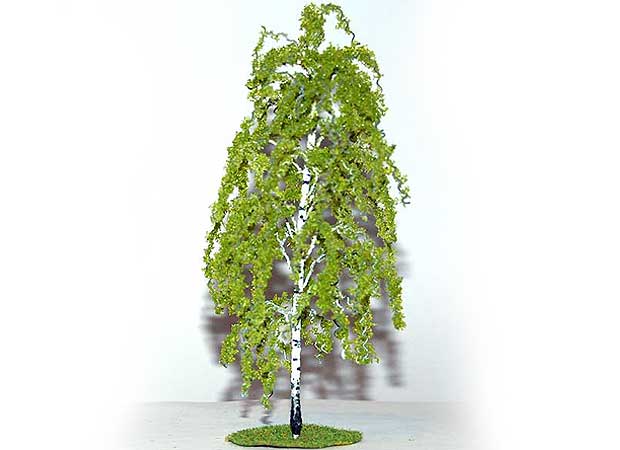 Детский сад № 85 «Березка»353901, Россия, Краснодарский край, г. Новороссийск, ул. М.Борисова, 16 тел: (8617) 26-56-38Паспорт  инновационного проекта________________________                                                                    Л.А. ЕмельяноваМ.П.                                                                                                         «_______»  _______________________1Наименование инновационного проекта (тема) Духовно – нравственное воспитание дошкольников через взаимодействие с социумом2Авторы представляемого опытаЕмельянова Л.А. (заведующий ДОУ)Очередняя С.В. (ст. воспитатель)Ершова Н.А. (муз. руководитель)Богдан И.А. (воспитатель)Гаврилова А.А. (воспитатель)Кравченко Н.Н.( воспитатель)Труфанова К.А. (воспитатель)3Научный руководитель (если есть)  Научная степень, званиенет4Цели внедрения инновационного проектаСоздание единой воспитательной модели по  духовно – нравственному воспитанию дошкольников через взаимодействие  с  социумом. 5Задачи внедрения инновационного проекта1)приобщение к традиционным духовно – нравственным ценностям (милосердие, сострадание, человеколюбие, правдолюбие, духовно – нравственное здоровье детей и др.);2) приобщение к ценностям православной культуры: ощущение причастности к культуре, историческому прошлому Отечества, христианским духовным традициям, подвигам народных героев, святости, благоговейному отношению к святыням, бережному отношению к миру;3)воспитание общей культуры через ознакомление с произведениями искусства ( иконопись, живопись, графика, архитектура, духовная и народная музыка, литература);4)воспитание  духовно-нравственной личности с активной жизненной позицией, способности к совершенству и гармоничному взаимодействию с другими людьми;5)формирование представлений об особенностях и традициях семейного уклада;6)интегрирование содержания духовно-нравственного воспитания в игровую и творческую деятельность  детей;7)отработать механизм взаимодействия с социальными институтами образования, культуры, медицины6Основная идея (идеи) предлагаемой инновационного проектаИдея инновационной деятельности- реализация реально существующих возможностей для образовательного процесса дошкольников в МБДОУ №85 «Берёзка» по взаимодействию с социумом.Источниками идеи инновационной деятельности являются:Достижения современной педагогики, психологии, социологии, возрастной физиологии.Педагогический опыт достижений педагогов, специалистов детского сада. Нормативные документы органов власти и управления.Сущность выбора идеи  инновационной деятельности: Выбор идеи инновационной программы строится на  компетенции  педагогов ДОУ, практической  значимостью для каждого из партнеров, возможностью увидеть  и  оценить результат совместной работы.7Нормативно- правовое обеспечение инновационного проектаПроект опирается на нормативно-правовую базу, в соответствии с действующим законодательством РФ и международными правовыми актами.Международно-правовые акты:Конвенция о защите прав человека;Декларация прав ребёнка.Законы РФ:Конституция РФ (с изм. и доп.);Семейный кодекс РФ (с изм. и доп.);Федеральный закон «Об основных гарантиях прав ребёнка в Российской Федерации» от 24.07.1998 №124-ФЗ (с изм. и доп.);Федеральный закон Российской Федерации от 29 декабря . N 273-ФЗ "Об образовании в Российской Федерации".Документы Федеральных служб:СанПиН 2.4.1.3049-13, утверждённый постановлением Главного государственного санитарного врача РФ от 15 мая 2013  № 26, регистр. №28564.Нормативно-правовые документы Министерства Образования и науки Российской Федерации:Приоритетный национальный проект «Образование»;Приказ Министерства образования и науки РФ от 17.10.2013 г. № 1555 «Об утверждении Федерального государственного образовательного стандарта дошкольного образования»;Письмо Министерства образования и науки № 08-249 от 28 февраля 2014 г. «Комментарии к ФГОС дошкольного образования»;Примерная основная образовательная программа дошкольного образования одобрена решением федерального учебно-методического объединения по общему образованию (протокол от 20 мая 2015 года № 2/15);Приказ Министерства образования и науки Российской федерации от 30.08.2013 г. « 1014 «Об утверждении Порядка организации и осуществления образовательной деятельности по общеобразовательной деятельности по общеобразовательным программам дошкольного образования», зарегистрирован в Минюсте РФ 26.09.13 г.;Концепция непрерывного образования (дошкольное и начальное звено);Государственная Российская программа «Развитие образования» на 2013-2020 годы;Методические рекомендации по психолого-педагогическому сопровождению обучающихся в учебно-воспитательном процессе в условиях модернизации образования социальных услуг по воспитанию в образовательных учреждениях РФ»;Методические рекомендации о взаимодействии образовательного учреждения с социумом.8Обоснование её значимости для развития системы образования Краснодарского краяВ соответствии с Государственной Российской программой «Развитие образования» на 2013-2020 годы, Государственной программой Краснодарского края «Развитие образования», Концепцией долгосрочного социально-экономического развития Российской Федерации на период до 2020 года стратегической целью государственной политики в области образования является расширение вариативности предлагаемых образовательных услуг с ориентацией на наиболее полное их  удовлетворение. Законодательно закрепленная экспериментальная и инновационная деятельность  способствует созданию и развитию в образовательных организациях края «инновационных точек роста», современных образовательных практик, инновационных образовательных технологий. Каждому педагогу предоставлена возможность выработки собственной стратегии. Основные направления развития инновационной  системы  Краснодарского края, являются ориентиром  в инновационной деятельности нашего детского сада.На краевой августовской конференции, (2013г.) А.Н. Ткачев и Г.Д. Золина акцентировали  внимание  педагогической и родительской	 общественности,     а     также     руководителей муниципальных образований края, начальников управлений образованием на актуальности и особой значимости духовного и нравственно-патриотического воспитания кубанских детей.Проблема духовно-нравственного воспитания растущего поколения всегда была  актуальной. Духовно-нравственное воспитание – это формирование ценностного отношения к жизни, обеспечивающего устойчивое, гармоническое развитие человека, включающее в себя воспитание чувства долга, справедливости, ответственности и других качеств, способных придать высокий смысл делам и мыслям человека.Современное российское общество остро переживает кризис духовно – нравственных идеалов. Сегодня каждый из нас понимает потребность возрождения и развития духовных традиций нашего Отечества.В дошкольном возрасте закладываются основы личности; именно дошкольное детство, для которого характерно эмоционально-чувственное восприятие действительности, является благоприятным для нравственного и эстетического воспитания.  Именно в этот период происходит бурное накопление жизненного опыта: нравственного, социального, духовного.9Новизна (инновационность)Новизна  инновационной деятельности заключается в том, что:Созданная модель сделает детский сад центром духовно - нравственного  воспитания, который  сплотит всех участников образовательных отношений, обеспечит информационную открытость образовательного пространства, с координирует свои усилия с другими  учреждениями  района.В поиске и реализации новой модели духовно – нравственного воспитания через взаимодействие с социумом  будут найдены инновационные технологии, подходы и механизмы воспитания  дошкольников, приобретен опыт.  Систематическая, совместная и целенаправленная работа педагогов, священнослужителей, работников культуры и  медицинских работников в интересах становления личности и приобщения дошкольников к базовым национальным ценностям позволит повысить качество образования в целом. 10Практическая значимостьРазработана модель организации работы по духовно – нравственному воспитанию дошкольников; преемственности со школой; взаимодействие с библиотекой, поликлиникой, детской школой искусств им. Л.А. Гергиевой;обогащена развивающая предметно-пространственная среда с учетом инновационной деятельности;разработано перспективное планирование по духовно – нравственному воспитанию дошкольников.подготовлены методические материалы по теме:-  беседы;- занятия;- дидактические игры;- сюжетно-ролевые игры;-презентации;- литература.11Механизмы реализации инновации11.1I этап: Диагностическо – прогностический  Цель: Создание условий для формирования и развития инновационного процесса в ДОУ. Разработка инновационной программы.Создание условий  и  формирование позитивного отношения родителей к началу инновационной деятельности в ДОУ.11.1.1Сроки2016-2017гг.11.1.2ЗадачиПовышение качества образовательных услуг. Получение комплекса  нормативно – правовой базы и методического материала.Составление  договора о сотрудничествеВхождение родителей в инновационную деятельностьОпределение уровня  развития детей по теме11.1.3Полученный результатПовысили качества образовательных услуг.Мотивировали, вхождение коллектива педагогов к постепенному  принятию и освоению проектной деятельности по взаимодействию  с социальными партнёрами.Ознакомили  воспитанников с храмом, со школой,  библиотекой,   поликлиникой,  детской школой искусств.Сплотили  коллектив  ДОУ на основе общих интересов.Повысили  у сотрудников ДОУ самостоятельность, ответственность.Развили  у педагогов желание и заинтересованность в  повышении уровня  профессиональной квалификации и мастерства. Педагоги  используют современные образовательные технологии.Создали группу творческих педагогов, способных разрабатывать проекты  и методическое сопровождение к ним.Получили  комплекс  нормативно – правовой базы и методического материала.Составили  договора о сотрудничестве.Ввели  родителей в инновационную деятельность;  (они принимают активное участие  в    разработке проекта, как участники творческой группы).Определили средства  и методоы работы с детьми 11.2II этап:Деятельный  Цель: Формирование и развитие системы работы  в режиме инновационного процесса в МБДОУ № 85 «Берёзка»11.2.1Сроки2017-2020 гг.11.2.2ЗадачиУмение  педагогов организовать  жизнедеятельность воспитанников; использование   в педагогической практике инициатив, творчества;умение  педагогов проектировать  свою деятельность; пополнение ППРС; разработка  планов.Получения опыта творческого общения в процессе сотрудничества.Повышение родительской культуры.  Активизация  роли семьи в воспитательно – образовательной работе.Развитие  у детей социально – нравственных и познавательных способностей. 11.2.3Полученный результатПовысилось  качества образовательных услуг.Повысилось педагогическое мастерство педагогов.Разработаны методические материалыПолучен опыт творческого общения в процессе сотрудничества.Организована ППРС.Повысился уровень родительской культуры.Сформировали у детей интерес  к храму, школе, библиотеке, поликлинике, ДШИ. 11.3III этап:Итоговый -  рефлексивныйЦель: Оценка инновационной  программы  ДОУ и   результат деятельности педагогов11.3.1Сроки2020-2021гг.11.3.2ЗадачиРеализация    образовательной инновационной  программы,выход  готового продукта.Получение опыта творческого общения в процессе сотрудничества.Повышение родительской культуры.Развитие социально – нравственного, духовного воспитания дошкольников.11.3.3Конечный результатДЕТИ:Воспитание патриотических чувств:ценностное отношение к России, своему народу, своему краю, отечественному культурно-историческому наследию, государственной символике, народным традициям, старшему поколению;начальные представления о наиболее значимых страницах истории страны, об этнических традициях и культурном достоянии своего края, о примерах исполнения гражданского и патриотического долга;Воспитание нравственных чувств и этического сознания:начальные представления о моральных нормах и правилах нравственного поведения, в том числе об этических нормах взаимоотношений в семье, между поколениями, этносами;нравственно-этический опыт взаимодействия со сверстниками, старшими и младшими детьми, взрослыми в соответствии с общепринятыми нравственными нормами;неравнодушие к жизненным проблемам других людей, сочувствие к человеку, находящемуся в трудной ситуации;способность эмоционально реагировать на негативные проявления в детском обществе и анализировать нравственную сторону своих поступков и поступков других людей;уважительное отношение к родителям (законным представителям), к старшим, заботливое отношение к младшим;знание традиций своей семьи и дошкольного учреждения, бережное отношение к ним.Воспитание трудолюбия, творческого отношения к учению, труду, жизни:ценностное отношение к труду и творчеству, человеку труда, трудовым достижениям России и человечества, трудолюбие;элементарные представления о различных профессиях;первоначальные навыки трудового творческого сотрудничества со сверстниками, старшими детьми и взрослыми;осознание приоритета нравственных основ труда, творчества, создания нового.Формирование ценностного отношения к здоровью и здоровому образу жизни:ценностное отношение к своему здоровью, здоровью близких и окружающих людей;элементарные представления о взаимной обусловленности физического, нравственного, психологического, психического и социально-психологического здоровья человека, о важности морали и нравственности в сохранении здоровья человека;первоначальный личный опыт здоровьесберегающей деятельности;первоначальные представления о роли физической культуры и спорта для здоровья человека, его образования, труда и творчества;знания о возможном негативном влиянии компьютерных игр, телевидения, рекламы на здоровье человека.Воспитание ценностного отношения к природе, окружающей среде (экологическое воспитание):ценностное отношение к природе;первоначальный опыт эстетического, эмоционально-нравственного отношения к природе;элементарные знания о традициях нравственно-этического отношения к природе в культуре народов России, нормах экологической этики;первоначальный опыт участия в природоохранной деятельности в детском саду, на цветниках, участке, по месту жительства.Воспитание ценностного отношения к прекрасному, формированиепредставлений об эстетических идеалах и ценностях (эстетическоевоспитание):первоначальные умения видеть красоту в окружающем мире;первоначальные умения видеть красоту в поведении, поступках людей;элементарные представления об эстетических и художественных ценностях отечественной культуры;первоначальный опыт эмоционального постижения народного творчества, этнокультурных традиций, фольклора народов России;первоначальный опыт эстетических переживаний, наблюдений эстетических объектов в природе и социуме, эстетического отношения к окружающему миру и самому себе;первоначальный опыт самореализации в различных видах творческой деятельности, формирование потребности и умения выражать себя в доступных видах творчества.РОДИТЕЛИ:повышение педагогической грамотности и компетентности родителей;установление доверительных конструктивных отношений между всеми участниками образовательного процесса;укрепление авторитета педагогов в глазах родителей, с целью мотивации к дальнейшему сотрудничеству.ПЕДАГОГИ:повышение педагогического мастерства воспитателей.повышение творческого потенциала и уровня методической готовности к инновационной деятельности.накопление научно-практического материала, методов, приёмов и технологий для инновационной деятельности в ДОУ.разработка и реализация педагогических проектов по разным образовательным областям.12Перспективы развития инновацииДальнейшее развитие инновационной деятельности заключается в использовании разработанного интегрированного образовательного пространства, в активном использовании развивающих игровых технологий и системно-деятельностного подхода для успешного развития дошкольника, с учетом их индивидуальных и возрастных особенностей, обеспечение полноценного и своевременного перехода воспитанников на следующий уровень образования.         Опыт деятельности детского сада по  взаимодействию с социумом может быть полезен,  и востребован  для применения другими дошкольными учреждениями.13Предложения по распространению и внедрению проекта в практику образовательных организаций краяПредставление инновационной деятельности ДОУ на городском фестивале-конкурсе профессионального мастерства педагогических коллективов «Инновация в ДОО». Публикация статей в СМИ «Сотрудничество с социумом».Круглый стол с партнёрами.14Перечень научных и (или) учебно – методических разработок по темеПерспективное планирование, конспекты занятий, сборник: бесед, д/и, интерактивных игр, сюжетно – ролевых игр,  пособие для педагогов, презентации по теме.15Статус инновационной площадки (при наличии) (да/нет, тема)нет16Ресурсное обеспечение инновации:16.1материальное– соответствие предметно- пространственной развивающей среды содержанию образования;–соответствие предметно- пространственной развивающей среды особенностям организации образовательного процесса: целенаправленное использование развивающих технологий.16.2интеллектуальноеДля обеспечения педагогического процесса в детском саду работают: 12 воспитателей, 1 старший воспитатель, 1 музыкальный руководитель.МБДОУ№85 «Берёзка»  практически нет текучести кадров, за счет этого увеличивается количество педагогов с длительным стажем работы. Повышается уровень образования и квалификации, 25% педагогических работников имеют первую квалификационную категорию. С высшим образованием 9 педагогов, и у 4 педагогов - среднее специальное. Все педагоги прошли курсы повышения квалификации по теме "Концептуальные основы введения ФГОС ДО". В МБДОУ №85 «Берёзка» созданы оптимальные условия для профессионального роста педагогов. Педагоги активно участвуют в конкурсах различного уровня, семинарах, методических объединениях, что способствует активному внедрению в практику работы учреждения новых технологий и методов. 16.3временное2016-2021гг.